April 2022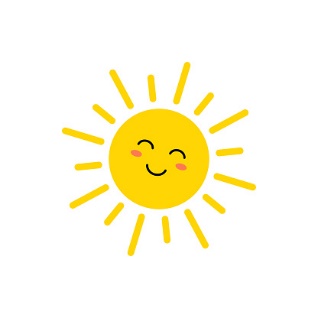 Dear Adults,Welcome to Term 4! I hope you enjoyed your Easter break and took advantage of the better weather we seem to be having. I can’t quite believe how quickly the year has passed and we are now into our final term. Each day your young person should be coming to school prepared to learn. Please help them to remember they need a pencil and a rubber, their green folder, and school diary. All belongings should be NAMED. This includes school clothing, jackets, bags, pencil cases, packed lunches, and water bottles. Unfortunately things do get misplaced, especially with pupils taking jumpers off due to the warmer weather. If belongings are named, it is easier to return them to the owner.It is preferable for pupils to wear shoes with Velcro fastenings to school. If your child’s shoes do have laces please ensure they know how to tie these and continue to develop this skill at home.Numeracy
This term in numeracy the class will be exploring a range of practical topics. This will include 2D and 3D shape, measure, and data collection and analysis. Literacy
Spelling homework will be given out weekly via Google Classroom. The list of words with their specific sound will be taught in class on a Monday and reinforced in school with other spelling activities during the week. For homework pupils will be encouraged to revise their list of spelling words by choosing activities they find fun and engaging, a list of ideas is attached to the spelling homework.Grammar and writing will be taught weekly. Pupils will work on their handwriting weekly through a variety of active, fine motor activities and formal handwriting lessons. Reading will be taught twice a week, either on Monday/Thursday or Tuesday/Friday. The reading books which go home will have been prepared at school and pupils will build their knowledge and understanding of different texts. Please spend time going over the reading with your child to reinforce accurate and fluid reading, and good comprehension. Throughout the week pupils will be given time to silent read in class. We do have a great selection of books available in the classroom but your child can take a book in from home if they wish. Topic
Our topic for this term is ‘In the Water’. This will explore animals that live in and around the water. We will also look at the topic through a conservation lens and investigate pollution in our waters and how we can take small steps to improve this.Outdoor Learning & P.E
P.E will take place on a Monday and Wednesday between break and lunch. This will take place outdoors and pupils should be appropriately dressed including footwear. In addition to timetabled P.E lessons, pupils will take part in the ‘Daily Mile’ around Bourtree Park and there will be opportunities each week for learning to take place outdoors. Please ensure your young person is dressed appropriately for all weather. I’m sure we’re all aware in Scotland it is not uncommon to experience all four seasons in one day.TimetableSchool Diaries
Pupils should continue to take their school diary to school each day, I appreciate your support with this. At the end of term children will be given an ‘Effort, Attitude, and Behaviour’ report in their diary. Please read and discuss this with your child and add your own comments in the boxes. Class Rules
We worked as a class to agree on our class rules. These are:Be kind to everyoneHelp each otherFollow the Golden RulesSit nicelyListen carefully to everyonePut our hands upKeep hands and feet to ourselves Move around the classroom sensiblyUse mannersLearning Celebration Books
Your child will have opportunities throughout the term to add achievements to their celebration books and take these home to show you. Please feel free to add a comment and ensure the book is returned to school.Thank you for your continued support.Kind regards, 
Miss Mellis9-10.5511.15-12.5011.15-12.501.50-3.201.50-3.20MondayP.EP.EAssemblyAssemblyTuesdayRME Mrs Storey12.20-12.50 & 1.50-2.20RME Mrs Storey12.20-12.50 & 1.50-2.20WednesdayP.EMrs MuirP.EMrs MuirThursdayFridayGolden
TimeOutdoor LearningOutdoor Learning